CADERNO DE ESPECIFICAÇÕESOBJETIVOEste caderno visa à aquisição de saco estéril para coleta de amostras de alimentos para atender o RU / Restaurante Universitário da Universidade Federal de Uberlândia.OBJETOAquisição de saco estéril para coleta de amostras de alimentos, conforme condições, descrição e exigências deste Caderno. Forma de apresentação: Embalagem: caixas de papelão, lacradas e identificadas nos aspectos qualitativos e quantitativos, com 500 peças.RÓTULOOs rótulos dos produtos deverão conter: o prazo de validade marca comercial, procedência de fabricação.NORMAS E EXIGÊNCIASSerá solicitada amostra dos produtos com a finalidade de avaliação, podendo a mesma se apresentar em quantidades menores, desde que, esteja em embalagem para uso institucional, devidamente rotulada e identificada.A amostra será testada e submetida à análise sensorial, a critério do Serviço de Nutrição do Restaurante Universitário, Campus Santa Mônica, Universidade Federal de Uberlândia, com posterior emissão de parecer técnico.A Licitante deverá apresentar:A Licitante Vencedora deverá arcar com toda a mão de obra, inclusive o transporte, a carga e descarga dos produtos, objeto deste termo, devendo os mesmos estar inclusos nos preços ofertados.A entrega dos produtos deverá ser de 08h00min as 16h00min.As entregas deverão ser realizadas no local determinado pela Universidade, podendo ser nos campi da UFU ou em locais alugados pela mesma dentro do perímetro urbano de Uberlândia. As solicitações de produtos deverão sempre ser precedidas de pedidos via email, originados da DIVRU / Divisão de Restaurante Universitário da Universidade Federal de Uberlândia.Os pedidos devem ser entregues até o 15º (décimo quinto) dia corrido após o recebimento de emailAs entregas deverão obedecer ao cronograma de entregas, podendo ser alteradas pela administração, de acordo com as necessidades de uso e capacidade de armazenamento. CRONOGRAMADESCRIÇÃO DOS PRODUTOSSaco para coleta de amostras de alimentos: saco estéril com tarja de identificação, capacidade 540 ml, para coleta de amostras em análises microbiológicas, caixa com 500 unidades.Responsável pela elaboração deste CadernoRestaurante Universitário da Universidade Federal de Uberlândia, qualquer dúvida poderá ser sanada pelo fone: 34.32394165, com Silmara L. Nascimento e Fernanda G. Melo.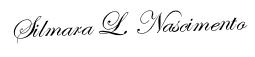            Nutricionista UFU                 CRN 0751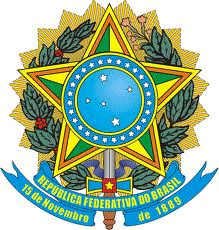 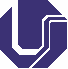 SERVIÇO PÚBLICO FEDERAL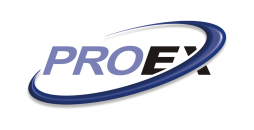 MINISTÉRIO DA EDUCAÇÃOUNIVERSIDADE FEDERAL DE UBERLÂNDIAPRÓ-REITORIA DE EXTENSÃO, CULTURA E ASSUNTOS ESTUDANTISDivisão de Restaurante UniversitárioItemMaterial limp.Un.Quant. totalQuantidade a ser entregue por mêsQuantidade a ser entregue por mêsQuantidade a ser entregue por mêsQuantidade a ser entregue por mêsQuantidade a ser entregue por mêsQuantidade a ser entregue por mêsQuantidade a ser entregue por mêsQuantidade a ser entregue por mêsQuantidade a ser entregue por mêsQuantidade a ser entregue por mêsItemMaterial limp.Un.Quant. totalFevMarçoAbrilMaioJunhJulhoAgostSetOutNovDez1Saco p/coleta de amostras, caixa com 500 unidades.PÇ13.50001.3501.3501.3501.3501.3501.3501.3501.3501.3501.350